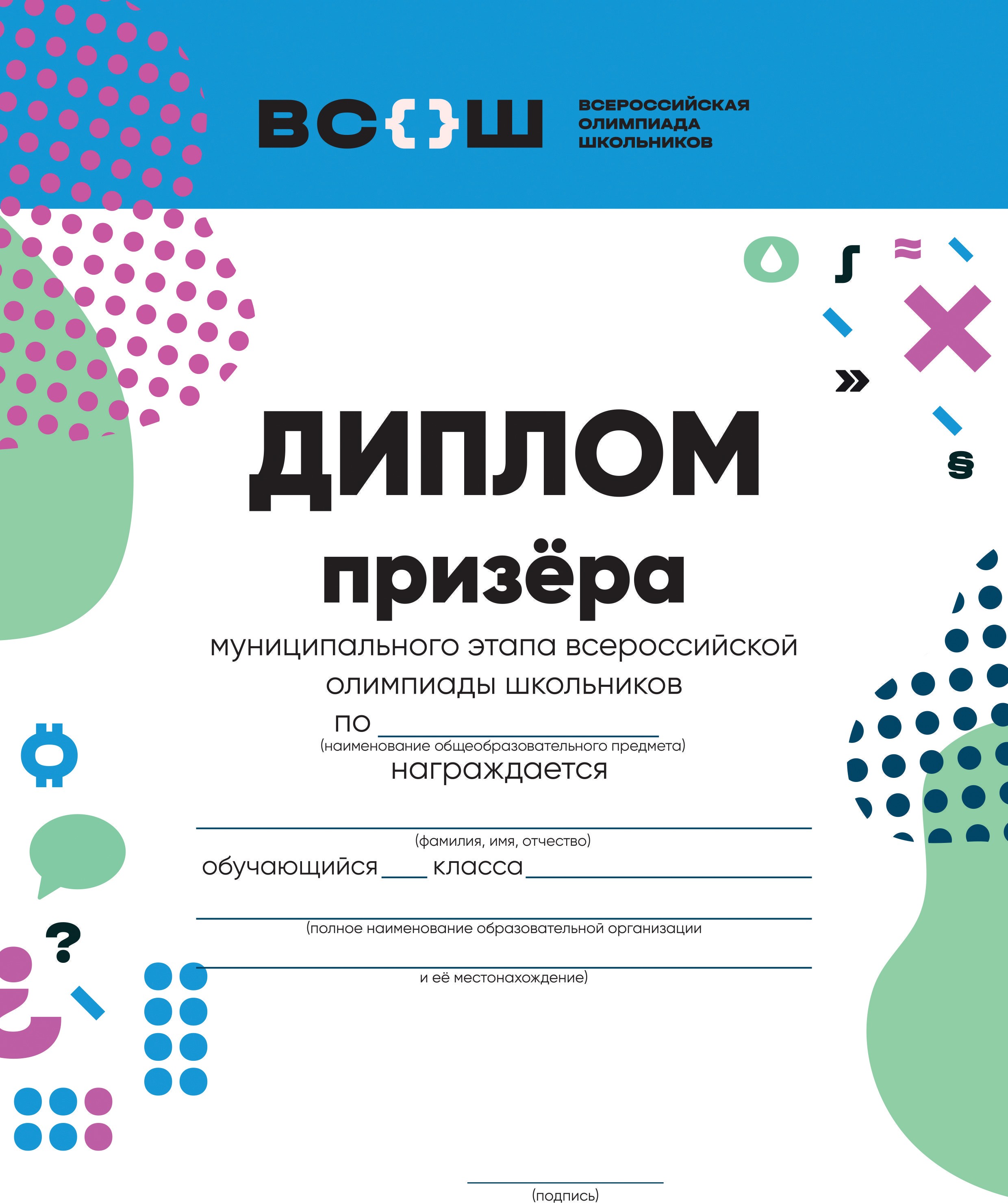 Физической культуреНезамутдинов Кирилл	9МБОУ «СОШ 14»	г. НазаровоРуководитель управления образованияадминистрации г. Назарово	С.В. Гавриловаг. Назарово 2023 г.